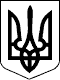 128 СЕСІЯ  ЩАСЛИВЦЕВСЬКОЇ СІЛЬСЬКОЇ РАДИ7 СКЛИКАННЯРІШЕННЯ30.09.2020 р.                                            № 2584с. ЩасливцевеПро впорядкування адрес земельних ділянок в с. Щасливцеве.Розглянувши клопотання фізичної особи громадянина *** щодо впорядкування (присвоєння) адрес земельним ділянкам що утворилися шляхом розподілу належної їй на праві приватної власності земельної ділянки з кадастровим номером 6522186500:21:001:00***, та додані документи, враховуючи що на одній з земельних ділянок розташовано об’єкт нерухомого майна що вже має відповідну адресу, а саме – вул.. Гагаріна, *** в с. Щасливцеве Генічеського району Херсонської області, керуючись статтею 26 Закону України "Про місцеве самоврядування в Україні", сесія Щасливцевської сільської ради ВИРІШИЛА:1. Земельним ділянкам що утворилися шляхом поділу земельної ділянки з кадастровим номером 6522186500:21:001:00*** присвоїти наступні адреси:- земельній ділянці цільового призначення для будівництва та обслуговування житлового будинку господарських будівель і споруд (присадибна ділянка) (КВЦПЗ – 02.01) з кадастровим номером - 6522186500:01:001:12*** (площею 0,1335 га.), залишити стару адресу - вулиця Гагаріна, ***в с. Щасливцеве Генічеського району Херсонської області;- земельній ділянці цільового призначення для будівництва та обслуговування житлового будинку господарських будівель і споруд (присадибна ділянка) (КВЦПЗ – 02.01) з кадастровим номером 6522186500:01:001:12*** (площею 0,0144 га.) присвоїти нову адресу - вулиця Гагаріна, *** в с. Щасливцеве Генічеського району Херсонської області.2. Контроль за виконанням даного рішення покласти на Постійну комісію Щасливцевської сільської ради з питань регулювання земельних відносин та охорони навколишнього середовища.Сільський голова                                                               В. ПЛОХУШКО